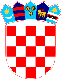 REPUBLIKA HRVATSKAVUKOVARSKO-SRIJEMSKA ŽUPANIJAOPĆINA TOVARNIK 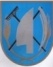 NAČELNICA OPĆINEKLASA: 320-01/21-01/3URBROJ: 2188/12-03/01-21-12Tovarnik, 21. travnja 2021.	Temeljem čl. 14. i čl. 20.  Programa potpora poljoprivredi na području Općine Tovarnik za 2021. godinu („Službeni vjesnik“ Vukovarsko-srijemske županije br. 18/20), načelnica Općine Tovarnik objavljujeJAVNI POZIVza podnošenje zahtjeva za dodjelu potpora male vrijednosti u poljoprivrediu 2021. godini temeljem Uredbe de minimis u sklopu Mjere 10:Sufinanciranje sustava za navodnjavanje i kopanje bunara Članak 1.Korisnici potpora mogu biti poljoprivredna gospodarstva (OPG, obrt, d.o.o., udruga ili braniteljska zadruga koja se bavi poljoprivrednom proizvodnjom) sa sjedištem, odnosno prebivalištem na području Općine Tovarnik. Sufinancira se nabavka različitih sustava za navodnjavanje, te kopanje bunara, za voćarsku i povrtlarsku proizvodnju (pumpe za navodnjavanje, cijevi za navodnjavanje – „kap na kap“, rezervoari za skladištenje vode, raspršivači, dovod vode iz vodovoda – hidranti i sl., te kopanje bunara.Članak 2.	Ukupni proračunski trošak Općine Tovarnik za ovu mjeru je 35.000,00 kuna.Maksimalni iznos po jednom poljoprivrednom gospodarstvu je 70% troška, do maksimalno 7.000 kn. Sredstva se dodjeljuju redoslijedom prijavljivanja dok se ne iskoriste sva sredstva.Minimalna površina koja je upisana u Upisnik poljoprivrednih gospodarstava iz koje je vidljivo da se gospodarstvo bavi voćarskom/povrtlarskom proizvodnjom je 0,2 ha.Korisnik potpore dužan je baviti se voćarskom ili povrtlarskom proizvodnjom minimalno tri godine, osim u slučaju više sile. U protivnom dužan je vratiti potporu. Članak 3.Pozivaju se poljoprivredna gospodarstva sa sjedištem, odnosno prebivalištem na području Općine Tovarnik da podnesu zahtjeve za dodjelu potpore iz članka 1. ovog Javnog poziva.	Zahtjev, koji je sastavni dio ovog Javnog poziva, podnosi se na obrascu PMV-1; Zahtjev za dodjelu potpore male vrijednosti – Mjera 10: sufinanciranje sustava za navodnjavanje i kopanje bunara.Obrazac zahtjeva može se dobiti u Općini Tovarnik, A.G. Matoša 2, Tovarnik ili na web stranici Općine Tovarnik.Uz zahtjev je potrebno dostaviti sljedeću dokumentaciju:Rješenje o upisu poljoprivrednog gospodarstva u Upisnik poljoprivrednih gospodarstava ili kopija iskazniceObostrana preslika osobne iskaznice nositelja poljoprivrednog gospodarstva – podnositelja zahtjevaIzjava o iznosima dodijeljenih potpora male vrijednosti u sektoru poljoprivrede iz drugih izvora (obrazac PMV-2)Izjava da podnositelj zahtjeva nije za istu svrhu primio potporu iz drugih izvora (obrazac PMV-3)Kopije računa (izvod iz banke) ili drugi dokaz o uplati sufinanciranog troškaIBAN žiro-računa.Zahtjevi se dostavljaju poštom ili osobno u zatvorenim omotnicama, na adresu: 	Općina Tovarnik, A.G. Matoša 2, 32249 Tovarnik, ( s naznakom )	„Zahtjev za dodjelu potpore u poljoprivredi – Mjera 10.“  - ne otvaraj-Zahtjeve je potrebno dostaviti do 12.11.2021., bez  obzira na način dostave.Nepravovremeni zahtjevi neće se razmatrati. Povjerenstvo za provedbu Javnog poziva može tražiti nadopunu dokumentacije.Članak 3.Potpore po ovom javnom pozivu dodjeljuju se sukladno kriterijima Programa potpora u poljoprivredi na području Općine Tovarnik („Službeni vjesnik“ Vukovarsko-srijemske županije br. 18/20), odobrenom od strane Ministarstva poljoprivrede. Članak 4.Podnositelj zahtjeva nema pravo na potporu ukoliko je istu primio iz drugih izvora.Podnositelj zahtjeva nema pravo na potporu za koju je podnio zahtjev ukoliko ukupne potpore dodijeljene podnositelju zahtjeva tijekom razdoblja od tri fiskalne godine prelaze iznos od 15.000,00 EUR-a, bez obzira na izvor javnih sredstava i program po kojem je potpora dodijeljena.	Sukladno članku 6. Uredbe de minimis, podnositelj zahtjeva mora svom zahtjevu priložiti izjavu o iznosima dodijeljenih potpora male vrijednosti u sektoru poljoprivrede iz drugih izvora. Izjava se daje u svrhu provjere da potpora ne premašuje gornju granicu iz Uredbe de minimis.Članak 5.Odluku o dodjeli potpore male vrijednosti donosi načelnica Općine Tovarnik na prijedlog Povjerenstva za provedbu Javnog poziva koje sastavlja zapisnik o pregledu i ocjeni podnesenih zahtjeva.	Općina Tovarnik je dužna korisniku potpore dostaviti obavijest da mu je dodijeljena potpora male vrijednosti sukladno Uredbi de minimis.Članak 6.Korisnik potpore dužan je u svakom trenutku omogućiti predstavnicima Općine Tovarnik nadzor i uvid u cilju provjere istinitosti dostavljene dokumentacije i namjenskog korištenja dodijeljenih sredstava.Članak 7.Za korisnike potpora koji su u sustavu PDV-a, troškovi PDV-a nisu prihvatljivi trošak za odobravanje potpore.Članak 8.Poljoprivredna gospodarstva, odnosno njihovi nositelji, koji udovoljavaju kriterijima javnog poziva, a koji imaju dugovanja prema Općini Tovarnik po bilo kojoj osnovi, dužni su namiriti iznos dugovanja u roku od 15 dana. U protivnom potpora neće biti isplaćena.Članak 9.Općina Tovarnik zadržava pravo izmjene i poništenja ovog Javnog poziva, te pri tome  ne snosi nikakvu odgovornost prema podnositeljima zahtjeva glede troškova sudjelovanja.NAČELNICA OPĆINE TOVARNIK                                                                                            Ruža Veselčić-Šijaković,oec.